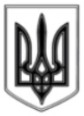 ЛИСИЧАНСЬКА МІСЬКА РАДАВИКОНАВЧИЙ КОМІТЕТР І Ш Е Н Н Я«21» 11. 2017 р.		    	   						 № 538м. ЛисичанськПро виконання Програми сприяння розвитку та підтримкималого і середнього підприємництва у місті Лисичанську на 2016-2017 рокиЗаслухавши інформацію начальника управління економіки про виконання Програми сприяння розвитку та підтримки малого і середнього підприємництва у місті Лисичанську на 2016-2017 роки, керуючись ст. 52 Закону України «Про місцеве самоврядування в Україні», виконавчий комітет ВИРІШИВ:1.Інформацію про виконання Програми сприяння розвитку та підтримки малого і середнього підприємництва у місті Лисичанську на 2016-2017 роки, прийняти до відома (додається).	2. Винести інформацію про виконання Програми сприяння розвитку та підтримки малого і середнього підприємництва у місті Лисичанську на 2016-2017 роки на розгляд Лисичанської міської ради.3.Відділу з питань внутрішньої політики, зв’язку з громадськістю та ЗМІ дане рішення розмістити на офіційному сайті Лисичанської міської ради.4.Контроль за виконанням даного рішення покласти на першого заступника міського голови Шальнєва А.Л.	Міський голова						С.І.ШилінІнформаціяпро виконання Програми сприяння розвитку та підтримки малого і середнього підприємництва в місті Лисичанську на 2016-2017 рокиПротягом звітного періоду підтримка підприємництва в місті здійснювалась відповідно до заходів Регіональної цільової програми «Залучення інвестицій, розвитку та підтримки малого і середнього підприємництва в Луганській області на 2016-2017 роки», затвердженої розпорядженням голови обласної державної адміністрації – керівника обласної військово-цивільної адміністрації від 01.03.2016 № 84 (зі змінами), «Програми сприяння розвитку та підтримки малого і середнього підприємництва в місті Лисичанську на 2016-2017 роки», затвердженої рішенням Лисичанської міської ради 30.09.2016 №14/231, законів України: «Про розвиток та державну підтримку малого і середнього підприємництва в Україні», «Про інвестиційну діяльність», «Про адміністративні послуги», «Про засади державної регуляторної політики у сфері господарської діяльності», інших нормативно-правових актів.Робота місцевих органів виконавчої влади та органів місцевого самоврядування спрямовувалась на удосконалення регуляторних процесів, створення сприятливого інвестиційного клімату, забезпечення стабільних умов для створення та функціонування суб’єктів підприємництва, вирішення проблем підприємництва, спрощення процедури надання адміністративних послуг, навчання та перенавчання незайнятого населення з орієнтацією на заняття підприємницькою діяльністю тощо.Відповідно до пріоритетних завдань за напрямками підтримки малого і середнього підприємництва програмою передбачалося:Реалізація регуляторної політики та надання адміністративних послуг.Надання фінансово-кредитної та інвестиційної підтримки.Ресурсна та інформаційна підтримка, удосконалення інфраструктури підтримки підприємництва.Підготовка та розширення кадрового потенціалу малого та середнього підприємництва.З метою забезпечення прозорості та публічності діяльності місцевих органів виконавчої влади під час прийняття регуляторних актів в місті, сформовано електронний реєстр власних регуляторних актів, який постійно оновлюються. Проекти регуляторних актів та аналіз їх регуляторного впливу оприлюднювались в місцевих засобах масової інформації відповідно до Закону України від 11.09.2003 №1160 «Про засади державної регуляторної політики у сфері господарської діяльності».Для забезпечення послідовності регуляторної політики Лисичанською міською радою щорічно затверджується і розміщується на офіційному сайті і у ЗМІ план підготовки проектів регуляторних актів та результати відстеження результативності регуляторних актів.Відповідно до вимог Закону України «Про засади державної регуляторної політики у сфері господарської діяльності» план діяльності міської ради та її виконавчого комітету з підготовки проектів регуляторних актів на 2017 рік затверджено рішенням міської ради від 24.11.2016 №18/279 та оприлюднено 30.11.2016 в регіональній газеті «Новый путь» та на сайті міської ради у розділі «Регуляторна політика» (підрозділ «Планування регуляторної діяльності»). Протягом 2017 року в План діяльності вносилися необхідні зміни і доповнення. Проекти регуляторних актів розміщувалися в ЗМІ і активно обговорювались з громадськістю. Під час їх розгляду і прийняття враховувалися умови по сприянню розвитку та підтримки малого та середнього підприємництва. Зокрема прийнятим Лисичанською міською радою рішенням від 10.07.2017 №33/445 «Про затвердження розмірів орендної плати за земельні ділянки комунальної власності міста Лисичанська» встановлені розміри орендної плати за землю у відсотках нормативної грошової оцінки по різним видам цільового використання земельної ділянки. В результаті орендна плата за землю по виду цільового використання земельної ділянки: «розміщення та експлуатація об’єктів оптової та роздрібної торгівлі, ігрового та розважального бізнесу, закладів з організації харчування …» знизилась з 10% до 6%. З прийняттям даного регуляторного акту вирішились проблеми стабілізації розмірів орендних платежів за землю в сучасних економічних умовах та розширилось коло орендарів земельних ділянок.Регуляторний акт, прийнятий рішенням виконавчого комітету Лисичанської міської ради від 30.03.2016 «Про затвердження Правил приймання стічних вод підприємств і організацій у комунальну систему каналізації міст Лисичанськ, Новодружеськ, Привілля» надав можливість позитивного впливу – прозорість механізмів контролю, плановість та передбачуваність дій з контролю, швидке реагування на недоліки та ведення моніторингу якості стічних вод.Встановлено перелік речовин, які категорично заборонено скидати до міської каналізації, визначено порядок проведення контролю за скидами стічних вод, порядок відбору проб стічних вод на аналіз, їх документальне оформлення та проведення аналізу.Відображено місцеві особливості приймання стічних вод суб’єктів підприємницької діяльності у міську каналізацію, визначено порядок оформлення правовідносин між ЛКСП «Лисичанськводоканал» та споживачами, їх права і обов’язки , а також заходи впливу в разі порушення Правил приймання стічних вод підприємств і організацій у комунальну систему каналізації міст Лисичанськ, Новодружеськ, Привілля, абонентів.Протягом 2016 року суб’єктам господарювання та громадянам надано 55037 адміністративних послуг, з них 1026 по реєстрації бізнесу, за 9 місяців поточного року надано 61137 адмінпослуг, з них 1490 по реєстрації бізнесу, (за 9 місяців 2016 надано всього 39344, з них 588 по реєстрації бізнесу). В середньому за місяць надається близько 6800 послуг, з них близько 165 послуг по реєстрації бізнесу, що в 2,5 рази більше ніж в минулому році.Офіційний веб-сайт Центру надання адміністративних послуг у м. Лисичанську активно використовується для інформування заявників та надання онлайн-консультацій. В розділі «Новини» постійно надаються актуальні роз’яснення, ведеться ознайомлення зі змінами у законодавстві тощо. Інформація щодо отримання адміністративних послуг підтримується в актуальному стані.У ЦНАП створені сприятливі умови як для реєстрації бізнесу, так і для отримання послуг, пов’язаних з веденням підприємницької діяльності. Це наявність комфортних умов для заявників та персоналу, графік прийому, розрахований на 6 днів на тиждень без перерви на обід, наявність електронної черги для керування потоками заявників та можливістю попереднього запису, онлайн-консультування засобами телефонного та електронного зв’язку тощо.Зокрема через центр надаються найбільш важливі для громадян адміністративні послуги: у сфері державної реєстрації юридичних осіб та фізичних осіб – підприємців; державної реєстрації речових прав на нерухоме майно; державної реєстрації громадських формувань; у сфері реєстрації/зняття з реєстрації місця проживання/перебування особи; та багато інших.Для вивчення суспільної думки щодо якості надання адміністративних послуг, у центрах розміщуються відповідні скриньки для надання зауважень і пропозицій та проводиться опитування суб’єктів звернень шляхом анкетування.Крім того, розроблено проект щодо придбання обладнання для оформлення документів, що дають право громадянину України на виїзд за кордон. На даний час вказаний проект активно реалізується за рахунок коштів державного фонду регіонального розвитку. Розроблено механізми вдосконалення процесів у сфері надання послуг з реєстрації/зняття з реєстрації місця проживання/перебування на базі Лисичанського центру (програмний продукт), який дозволив сформувати реєстр територіальної громади та автоматизувати процес реєстрації, надання довідок, обмін даними між органами влади тощо.Надання фінансово-кредитної та інвестиційної підтримки.З метою створення сприятливих умов для розвитку малого та середнього бізнесу в Луганській області, розширення доступу суб’єктів малого та середнього підприємництва до фінансових ресурсів 27 червня 2017 року між Луганською облдержадміністрацією та Публічним акціонерним товариством Комерційний Банк «ПРИВАТБАНК» підписано Меморандум про співробітництво. Департаментом економічного розвитку, торгівлі та туризму облдержадміністрації доведено до відома підприємницьких структур області інформацію про програми кредитування, які реалізуються Акціонерним товариством «Державний ощадний банк України» та Публічним акціонерним товариством Комерційний банк «ПРИВАТБАНК». Програми, які пропонує АТ «Ощадбанк», спрямовані на поповнення оборотного капіталу суб’єктів господарювання, підтримку соціальних підприємств, впровадження енергоефективних технологій тощо. Програми, що реалізуються ПАТ КБ «ПРИВАТБАНК», стосуються широкого кола сільгоспвиробників та аграріїв.Фінансове забезпечення виконання міської Програми здійснювалось за рахунок міського бюджету, позабюджетних коштів, а також з інших джерел фінансування. Зокрема Програмою передбачувалось фінансування в розмір 368,00 тис. грн., з них: 208,6 тис. грн. з місцевого бюджету, 159,4 тис. грн. за рахунок Фонду загальнообов’язкового Державного соціального страхування України на випадок безробіття. В 2016 році було профінансовано всього 307,00 тис. грн., з них 198,6 тис. грн. з місцевого бюджету і 108,4 тис. грн. за рахунок Фонду загальнообов’язкового Державного соціального страхування України на випадок безробіття. За рахунок фінансування з місцевого бюджету було проведено зонування території міста, яким визначено умови та обмеження використання території міста, це техніка містобудівного планування, що використовується місцевою владою для:регулювання планування та забудова територій з урахуванням державних, громадських та приватних інтересів;раціональне використання території міста;створення сприятливих умов для залучення інвестицій у будівництво шляхом забезпечення можливості вибору інвестором найбільш ефективного виду використання земельної ділянки для містобудівних потреб;забезпечення вільного доступу громадян до інформації стосовно розвитку міста, взаємоузгодження державних інтересів, громадян та інвесторів;забезпечення сумісності забудови окремих земельних ділянок з оточуючою забудовою та землекористуванням;сприяння реалізації завдань довгострокового розвитку міста, з урахуванням його містобудівних особливостей, об’єктів історико-культурної спадщини та екологічного стану та інш.В 2016 році в міський центр зайнятості за консультаціями з питань організації підприємницької діяльності звернулось 26 безробітних, з них 5 осіб за рахунок Фонду загальнообов’язкового Державного соціального страхування України на випадок безробіття отримали одноразову допомогу по безробіттю для організації підприємницької діяльності на загальну суму 108,4 тис. грн., 20 осіб ознайомлені з міжнародними програмами підтримки підприємницької діяльності та взяли участь в презентаціях цих проектів, 1 особа отримала грант за міжнародною програмою та заснувала власну справу.Протягом 9 місяців 2017 року за консультаціями з питань організації підприємницької діяльності в міський центр зайнятості звернулось 50 безробітних, з них 1 особа отримала одноразову допомогу по безробіттю для організації підприємницької діяльності в сумі 57,7 тис. грн., 42 особи ознайомлені з міжнародними програмами підтримки підприємницької діяльності та взяли участь в презентаціях цих програм, 1 особа отримала грант за міжнародною програмою та заснувала власну справу, 6 осіб зареєструвались на участь в тренінгу ПРООН, що відбувся 26-28 жовтня. Міським центром зайнятості в 2016 році призначено компенсацію за 32 працевлаштованих особи в сумі 85,6 тис. грн., як компенсація витрат у розмірі єдиного внеску на загальнообов'язкове державне соціальне страхування на випадок безробіття роботодавцям, які працевлаштували на нові робочі місця зареєстрованих безробітних, що мають додаткові гарантії у сприянні працевлаштуванню, або на нові робочі місця в пріоритетних видах економічної діяльності. Протягом 9 місяців 2017 року таку компенсацію призначено за 31 працевлаштовану особу, витрачено 189,5 тис. грн.Ресурсна та інформаційна підтримка, удосконалення інфраструктури підтримки підприємництва.На офіційному сайті Лисичанської міської ради в розділі «В допомогу підприємцю» постійно проводиться Інформування та дистанційне консультування підприємців, підвищення ефективності діяльності суб'єктів підприємництва. Зокрема підприємцям надана можливість ознайомитися з програмою ЄС з підтримки малого і середнього бізнесу «COSME 2014-2020», прийняття участі в бізнес-форумах, міжнародних виставках, виставках-ярмарках, інших програмах. Підприємці мали можливість в обговорені/консультації по проекту Луганської обласної державної адміністрації «Порядку часткового відшкодування з обласного бюджету відсоткових ставок за банківськими кредитами, залученими суб’єктами малого і середнього підприємництва на реалізацію проектів».З метою створення сприятливих умов для матеріально-технічної підтримки малого і середнього підприємництва та надання допомоги суб’єктам підприємницької діяльності у вирішенні проблем дефіциту ресурсного забезпечення на протязі 2016-2017 років на офіційному сайті Лисичанської міської ради систематично розміщувалась інформація про наявність вільних нежитлових приміщень, що пропонуються для викупу або передачі їх в оренду суб’єктам господарювання для здійснення ними підприємницької діяльності. Станом на 01.10. 2017 налічувалось 65 вільних нежитлових приміщень загальною площею 10229,38 кв. м.Протягом 2016 передано в оренду суб’єктам малого та середнього підприємництва всього 55 об’єктів загальною площею 10215 кв. м, за 9 місяців поточного року передано 45 об’єктів загальною площею 9470 кв. м.Суб’єктам господарювання, які надають соціально-значимі послуги на пільгових умовах у 2016 році передано в оренду 1 об’єкт площею 52 кв. м, у 2017 році – 1 об’єкт площею 52 кв. м.У 2016 році суб’єктам малого та середнього підприємництва передано у власність 10 земельних ділянок, у 2017 році – 3 земельних ділянки.Інформаційно-консультаційну підтримку бізнесу надає ДПІ у м. Лисичанську Головного управління ДФС у Луганській області. Забезпечено діяльність центру обслуговування платників податків, створеного при державній податковій інспекції. З представниками бізнесових структур проводяться семінари, тренінги, круглі столи щодо впровадження електронного документообігу для спрощення процедури подання звітності до контролюючих органів. Всього в названих заходах прийняли участь біля 200 осіб. З метою надання консультацій щодо змін податкового законодавства щомісячно проводяться сеанси телефонного зв’язку «Гаряча лінія». Протягом 9 місяців поточного року на «Гарячу лінію» звернулись більше 70 чоловік, яким було надано роз’яснення. У Лисичанському міському центрі зайнятості функціонує студії підтримки та супроводу безробітних «Бізне$тарт», метою якої є надання знань та допомоги з інформування умов надання грантів, заповнення анкет та складання бізнес-планів претендентів з числа безробітних. 5 вересня на базі «Бізне$тарт» відбувся круглий стіл «Практичні аспекти взаємодії влади та донорських організацій у підтримці та супроводі підприємницької діяльності регіону». На заході були присутні представники міжнародних організацій, учасники АТО, співробітники Луганського обласного та Лисичанського міського центрів зайнятості, представники міської влади, представники малого та середнього підприємництва. Під час круглого столу представники Данської ради у справах біженців, організатори Програми розвитку ООН по Луганській області та Норвезької Ради у справах біженців презентували нові грантові проекти та програми.Кожного року з нагоди Дня підприємця кращих підприємців міста за сумлінну працю, активну участь в розвитку інфраструктури міста, вагомий внесок у забезпеченні соціально-економічного розвитку міста відзначають нагородами. В 2016 році подякою Луганської обласної державної адміністрації було нагороджено 1 підприємця, грамотами виконкому Лисичанської міської ради 12 підприємців, в 2017 – подякою ЛОДА 1 підприємець, грамотою виконкому – 6 підприємців. Вручення нагород проходить в урочистих заходах під час святкування Дня міста.Підготовка та розширення кадрового потенціалу малого та середнього підприємництва.Важливу роль в розвитку та підтримки малого та середнього підприємництва є підготовка та розширення кадрового потенціалу.З метою формування позитивного іміджу професій, що мають широке застосування у сфері підприємництва та малого бізнесу, орієнтації на отримання затребуваних спеціальностей та професій на ринку праці в школах міста проводиться профорієнтаційна робота. Так в 2016 році спільно з міським центром зайнятості проведено 22 заходи, якими охоплено 7261 учня, в 2017 проведено 34 заходи, якими охоплено 7115 учнів. Лисичанським міським центром зайнятості вжито заходів щодо інформування населення міста про можливість започаткування власної справи. Так, з цією метою у центрів зайнятості постійно функціонують куточки для майбутніх підприємців. У куточках розміщена інформація щодо різних аспектів ведення підприємницької діяльності: графік проведення семінарів з орієнтації на підприємницьку діяльність, інформаційні блоки: «Порядок та умови реєстрації СПД», страхування бізнесу, залучення найманих працівників, актуальні напрями професійного навчання в регіоні, способи зниження ризиків при здійсненні підприємницької діяльності, особливості ведення інтернет-бізнесу.Протягом 2016 року Лисичанським міським центром зайнятості проведено 34 семінари та тренінги з питань організації підприємницької діяльності за участю 466 осіб, за 9 місяців поточного року проведено 18 семінарів та тренінгів в яких взяли участь 226 осіб.З початку 2017 року було проведено: 23 інформаційних семінарів «Як розпочати свій бізнес?», участь у яких взяли 307 осіб; 1 профконсультаційний семінар «Від бізнес ідеї – до власної справи» для 13 осіб та 13 заходів «День відкритих дверей «Бізнес-інформаційний проект».На навчання за професіями − «Продавець продовольчих товарів», «Продавець непродовольчих товарів», «Манікюрник», «Перукар (перукар- модельєр)», «Адміністратор», «Кухар», «Електрогазозварник», що сприяють започаткуванню власної справи, направлено 25 безробітних.В 2017 році за участю управляння економіки лисичанської міської ради Лисичанським міським центром зайнятості проведено 2 круглих столи: «Проблемні питання розвитку малого бізнесу в сфері торгівлі та громадського харчування», під час якого приватним підприємцям презентовано послуги Лисичанського професійного торгово-кулінарного ліцею щодо здійснення підготовки кваліфікованих працівників для сфери торгівлі та громадського харчування та надані консультації з питань ведення бізнесу (16 учасників), «Практичні аспекти взаємодії влади та донорських організацій у підтримці та супроводі підприємницької діяльності регіону», організований спільно з міжнародними організаціями-донорами з метою залучення підприємців міста до грантових програм розвитку підприємництва (48 учасників).Загальний підсумок.Аналіз виконання Програми сприяння розвитку та підтримки малого і середнього підприємництва в місті Лисичанську на 2016-2017 роки свідчить, що протягом її дії здійснювалась реалізація основних завдань, визначених програмою за відповідними напрямами.Однак заходи програми виконані не в повному обсязі через недостатність фінансового забезпечення та недосконалість законодавчої бази з питань розвитку підприємництва.Реалізація економічного потенціалу малих та середніх підприємств потребує подальшої дерегуляції підприємницького середовища, а також розширення можливостей доступу підприємців до фінансових ресурсів.Для створення сприятливого бізнес-клімату необхідно забезпечити удосконалення нормативно-правової бази господарської діяльності, та приділити більшу увагу на вирішення таких проблемних питань, що стримують розвиток підприємництва:обмеженість доступу до фінансових ресурсів;недосконалість процедур у сфері ліцензування, дозвільної системи та державного нагляду (контролю) у сфері господарської діяльності;низький рівень поінформованості суб’єктів малого і середнього підприємництва про порядок та умови провадження господарської діяльності;недосконалість системи підготовки, перепідготовки та підвищення кваліфікації кадрів для суб’єктів малого і середнього підприємництва тощо.Необхідно акцентувати увагу на такі напрями:подальша дерегуляції господарської діяльності;розширення можливостей доступу суб’єктів малого і середнього підприємництва до отримання кредитних ресурсів;сприяння розвитку інфраструктури підтримки малого і середнього підприємництва;підтримка діяльності суб’єктів малого і середнього підприємництва, у тому числі експортної діяльності;удосконалення системи професійної освіти, підготовки, перепідготовки та підвищення кваліфікації кадрів для суб’єктів малого і середнього підприємництва;співпраця між державою, приватним сектором та громадськими об’єднаннями у сфері навчання підприємництву;удосконалення системи інформаційної підтримки;підвищення ролі місцевих органів виконавчої влади, органів місцевого самоврядування у підтримці розвитку малого і середнього підприємництва.Начальник управління економіки				О.М.Некрасов